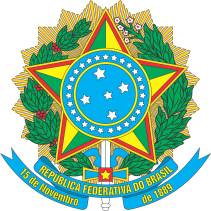 SERVIÇO PÚBLICO FEDERALUNIVERSIDADE FEDERAL DE SANTA MARIACENTRO DE CIÊNCIAS DA SAÚDEDIREÇÃOAPOSTILA À PORTARIA Nº 110, DE 13 DE MAIO DE 2019.O DIRETOR DO CENTRO DE CIÊNCIAS DA SAÚDE, nomeado pela Portaria n. 88.881 – UFSM de 02 de maio de 2018, no uso de suas atribuições legais e tendo em vista o que consta no Memorando Nº 053/2018-CTO do Curso de Terapia OcupacionalRESOLVE:I- RETIFICAR a portaria 110/2019-CCS, de 13 de maio de 2019, que designou membros para comporem o Colegiado do Curso de Terapia Ocupacional.Onde se lê “TAE Thiago Krusch Bello – SIAPE 3042396”, leia-se “TAE Taís Scarparo Lovato Sório – SIAPE 3040679”.	Gabinete da Direção do Centro de Ciências da Saúde, aos 24 dias do mês setembro de 2019                                                                   Prof.  José Edson Paz da SilvaDiretor do Centro de Ciências da Saúde